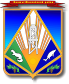 МУНИЦИПАЛЬНОЕ ОБРАЗОВАНИЕХАНТЫ-МАНСИЙСКИЙ РАЙОНХанты-Мансийский автономный округ – ЮграАДМИНИСТРАЦИЯ ХАНТЫ-МАНСИЙСКОГО РАЙОНАП О С Т А Н О В Л Е Н И Еот __  _______ 2020                                                                                   № ___г. Ханты-МансийскО внесении изменений  в постановлениеадминистрации Ханты-Мансийского района от 07 ноября 2019 № 301 «Об утверждении порядка предоставления субсидий на возмещение затрат и (или) недополученных доходов производителям отдельных товаров, услуг в Ханты- Мансийском районе»В соответствии со статьей 78 Бюджетного кодекса Российской Федерации, постановлением Правительства Российской Федерации от 6 сентября 2016 года № 887 «Об общих требованиях к нормативным правовым актам, муниципальным правовым актам, регулирующим предоставление субсидий юридическим лицам (за исключением субсидий государственным (муниципальным) учреждениям), индивидуальным предпринимателям, а также физическим лицам – производителям товаров, работ, услуг», на основании решения Думы Ханты-Мансийского района от 11.06.2020 № 600 «О внесении изменений в решение Думы Ханты-Мансийского района от 13.12.2019 № 523 «О бюджете Ханты-Мансийского района на 2020 год и плановый период 2021 и 2022 годов», руководствуясь статьей  32 Устава Ханты-Мансийского района:1. Внести в приложение к постановлению администрации Ханты-Мансийского района  от 07 ноября 2019 № 301 «Об утверждении порядка предоставления субсидий на возмещение затрат и (или) недополученных доходов производителям отдельных товаров, услуг в Ханты- Мансийском районе» следующие изменения:1.1. Пункт 2 дополнить подпунктом 4 следующего содержания:«4) на возмещение расходов организациям за доставку населению сжиженного газа для бытовых нужд (далее – субсидия 4)». 1.2. Пункт 3 дополнить подпунктом 9 следующего содержания:«9) получатель субсидии 4 – юридическое лицо (за исключением государственных и муниципальных учреждений), оказывающее населению услуги по доставке сжиженного газа для бытовых нужд от места хранения (склад, газонаполнительная станция) до места, указанного потребителем.».1.3. Пункт 9 дополнить подпунктом 4 следующего содержания:«4) по субсидии 4:осуществляет деятельность на территории Ханты-Мансийского района;экономически обоснованная цена на доставку сжиженного газа для юридического лица определена протоколом заседания правления РСТ Югры.».1.4. Пункт 11 дополнить подпунктом 7 следующего содержания:«7) расчет плановой суммы субсидии в разбивке по кварталам, по населенным пунктам Ханты-Мансийского района для получения субсидии 4 предоставляется по форме приложения 15 к настоящему Порядку (далее – расчет 4).».1.5. в пункте 17:1.5.1. после слов «при предоставлении субсидии 2» дополнить словами «и субсидии 4»;1.5.2. дополнить подпунктом 4 следующего содержания:«4) по субсидии 4:Рсуб.=Тэоб*Vсг.нас., гдеРсуб - расчетный объем субсидий на возмещение расходов сжиженного газа, доставленный населению для бытовых нужд от места хранения до места, указанного потребителем;Тэоб – экономически обоснованная цена на доставку сжиженного газа;Vсг.нас. – объем доставленного сжиженного газа населению.».1.6. Пункт 23 дополнить подпунктом 4 следующего содержания:«4) для получения субсидии 4:заявление на бумажном носителе по форме, установленной настоящим Порядком;реестр потребителей, приобретавших сжиженный газ в отчетном периоде по форме приложения 16 к настоящему порядку;акт сверки об объеме фактически доставленного сжиженного газа населению Ханты-Мансийского района по форме приложения 17 к настоящему порядку.».1.7. Пункт 31 дополнить подпунктом 3 следующего содержания:«3) по субсидии 4 возмещаются расходы по экономически обоснованной цене, определенной протоколом заседания правления РСТ Югры.»1.8. Дополнить приложением 15 согласно приложению 1 к настоящему постановлению.1.9. Дополнить приложением 16 согласно приложению 2 к настоящему постановлению.1.10. Дополнить приложением 17 согласно приложению 3 к настоящему постановлению.2. Опубликовать (обнародовать) настоящее постановление в газете «Наш район», в официальном сетевом издании «Наш район Ханты-Мансийский», разместить на официальном сайте администрации Ханты-Мансийского района.3. Настоящее постановление вступает в силу после его официального опубликования (обнародования) и распространяет действие на правоотношения, возникшие с 1 января 2020 года.4. Контроль за выполнением постановления возложить на заместителя главы района, директора департамента строительства, архитектуры и ЖКХ.Глава Ханты-Мансийского района		                                   К.Р.МинулинПриложение 1к постановлению от _________ № _____«Приложение 15 к Порядку предоставления субсидии на возмещение затрат или недополученных доходов субъектам, оказывающим отдельные услуги 
на территории Ханты-Мансийского районаРасчет плановой суммы субсидии по населенным пунктам Ханты-Мансийского района для получения субсидии на возмещение расходов организациям за доставку населению сжиженного газа для бытовых нуждна _____________  годРуководитель организации ______________    _________________(подпись)                              (ФИО) Исполнитель: (ФИО), телефон. ».Приложение 2к постановлению от _________ № _____«Приложение 16 к Порядку предоставления субсидии на возмещение затрат или недополученных доходов субъектам, оказывающим отдельные услуги 
на территории Ханты-Мансийского районаРеестр потребителей, по доставке сжиженного газа по населенным пунктам Ханты-Мансийского района за ____________ 20 ____ годаРуководитель организации,осуществляющей доставку			_______________	___________________							       (подпись) 		 (расшифровка подписи)Исполнитель (Ф.И.О. (полностью), контактыс указанием кода междугородней связи, адреса электронной почты			_______________	___________________							       (подпись) 		 (расшифровка подписи)     ».Приложение 3к постановлению от _________ № _____«Приложение 17 к Порядку предоставления субсидии на возмещение затрат или недополученных доходов субъектам, оказывающим отдельные услуги 
на территории Ханты-Мансийского районаАкт сверкимежду Уполномоченным органом  и  __(наименование организации)___ об объеме (кг) фактически доставленного сжиженного газа населению Ханты-Мансийского района за ___________ 20___ года(месяц)№ п/пНаименование населенного пункта1 квартал1 квартал1 квартал2 квартал2 квартал2 квартал3 квартал3 квартал3 квартал4 квартал4 квартал4 кварталИтого за годИтого за год№ п/пНаименование населенного пунктаОбъем доставленного сжиженного газа, кгЭкономически обоснованная цена на доставку сжиженного газа, руб./кг.Сумма субсидии, руб.Объем доставленного сжиженного газа, кгЭкономически обоснованная цена на доставку сжиженного газа, руб./кг.Сумма субсидии, руб.Объем доставленного сжиженного газа, кгЭкономически обоснованная цена на доставку сжиженного газа, руб./кг.Сумма субсидии, руб.Объем доставленного сжиженного газа, кгЭкономически обоснованная цена на доставку сжиженного газа, руб./кг.Сумма субсидии, руб.Объем доставленного сжиженного газа, кгСумма субсидии, руб.123456789101112131415161…ИТОГОНаименование населенного пунктаАдрес доставки (наименование улицы, № дома, № квартиры)ФИОпотребителяОбъем доставленного сжиженного газа, кг/баллоны (ед)Дата доставки сжиженного газа до потребителя№ п/пНаименование населенного пункта Объем доставленного сжиженного газа, кгСумма субсидии, руб.12…ИТОГОРуководитель организации,   осуществляющей доставку      ____________  ____________                        М.П.                                  (подпись) 	        (ФИО)Исполнитель (Ф.И.О. (полностью), контактыс указанием кода междугородней связи, адреса электронной почты	                                  ____________  ____________                                                                                                 (подпись) 	         (ФИО)Руководитель уполномоченного органа	       ____________  ____________                                                                                                    (подпись) 	(ФИО)Исполнитель                                                              _____________  ____________                                                                                                     (подпись) 	      (ФИО)                     ».   